Расписание богослужений на ноябрь месяц 2022г.3 ноября / четверг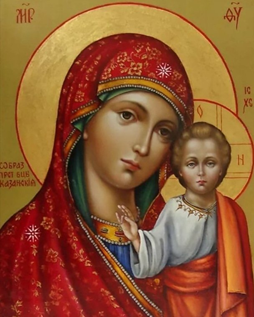 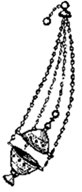 Всенощное бдение16:004 ноября/ пятница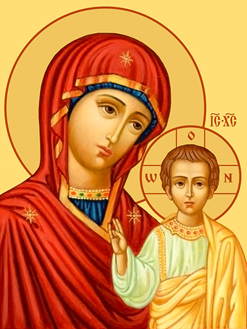 Празднование Казанской иконе Божией МатериЛитургия свт. Иоанна Златоуста.8:005 ноября/ суббота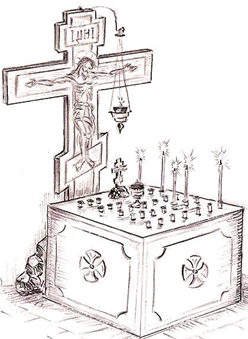 Димитриевская родительская суббота. Вмч. Артемия (362)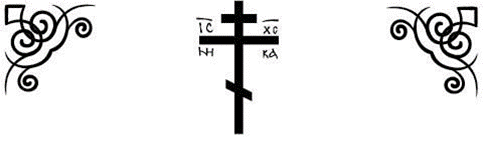 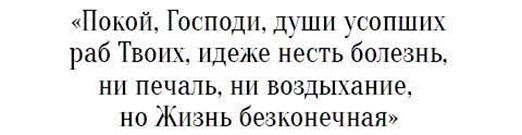 Литургия свт. Иоанна Златоуста Панихида Всенощное бдение8:0016:006 ноября / воскресенье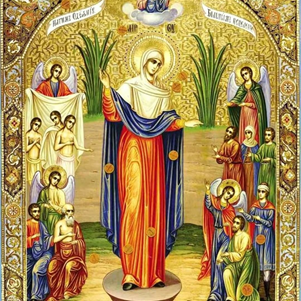 Неделя 21-я по Пятидесятнице. Иконы Божией Матери «Всех скорбящиих Радость»Литургия свт. Иоанна Златоуста8:009 ноября/ среда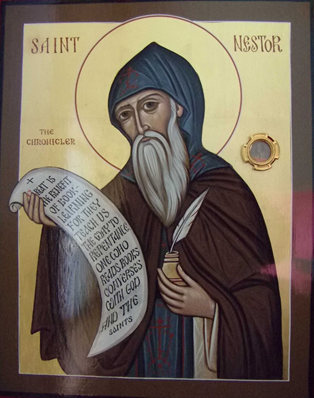 прп. Нестора ЛетописцаЛитургия свт. Иоанна Златоуста8:0012 ноября/ суббота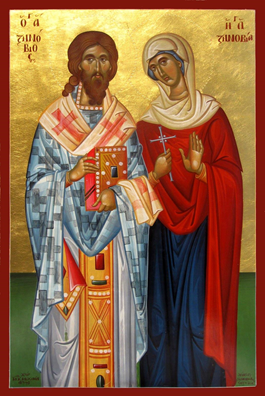 Свщмч. Зиновия, еп. Егейского, и сестры его мц. ЗиновииЛитургия свт. Иоанна ЗлатоустаВсенощное бдение8:0016:0013 ноября/ воскресенье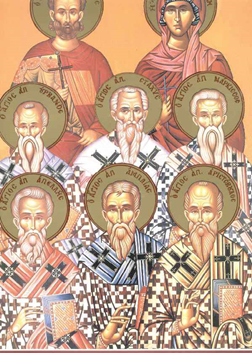 Неделя 21-я по Пятидесятнице. апп. От 70-ти Стахия, Амплия, Урвана, Наркисса, Апеллия и Аристовула.Литургия свт. Иоанна Златоуста8:0016 ноября / среда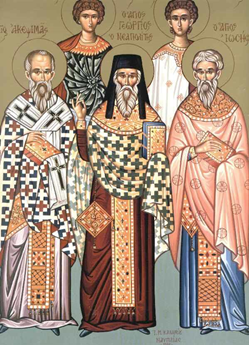 мчч. Акепсима епископа, Иосифа пресвитера и Аифала  диаконаЛитургия свт. Иоанна Златоуста8:0019 ноября / суббота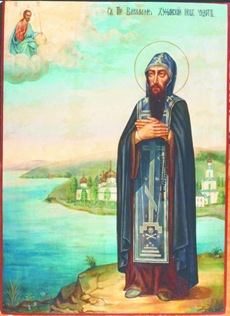 прп. Варлаама ХутынскогоЛитургия свт. Иоанна Златоуста.Всенощное бдение8:0016:0020 ноября/ воскресенье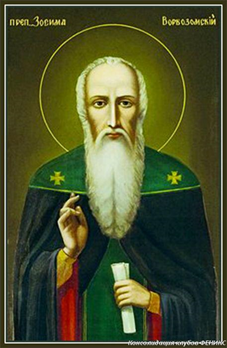 Неделя 23-я по Пятидесятнице.Мучеников в Мелитине.прп. Зосимы Ворбозомского.Литургия свт. Иоанна Златоуста.8:0021 ноября/ понедельник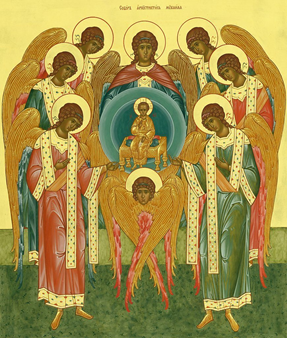 Собор Архистратига Михаила и прочих Небесных Сил бесплотных.Архангелов Гавриила, Рафаила, Уриила, Селафиила, Иегудиила, Варахиила и ИеремиилаЛитургия свт. Иоанна Златоуста.8:0026 ноября/ суббота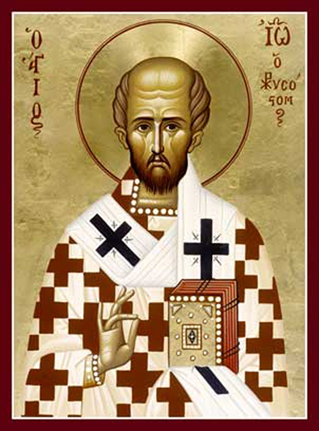 Свт. Иоанна Златоустого, архиеп. КонстантинопольскогоЛитургия свт. Иоанна Златоуста.Всенощное бдение.8:0016:0027 ноября/воскресенье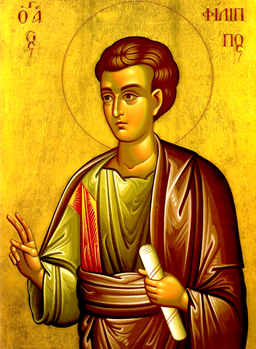 Неделя 24-я по Пятидесятнице.апостола ФилиппаЗаговенье на Рождественский пост.Литургия свт. Иоанна Златоуста.8:0030 ноября/ среда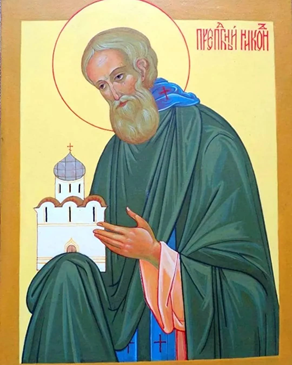 прп. Никона, игумена Радонежского, ученика прп. СергияЛитургия свт. Иоанна Златоуста.8:00